 MINUTESLIBERTY SELECTBOARDMay 18, 2020     6:00 PMSelectboard Attendance:  Melinda Steeves, 1st SelectmanCarrie Peavey, 2nd SelectmanTown Officials:  Administrator Kenn Ortmann, CEO Don Harriman, Road Commissioner Tammy Reynolds, EMA Director Elise Brown, Clerk/Tax Collector/Registrar of Voters Gail Philippi, Health Officer Jordan Ray, Treasurer Hannah HatfieldGuest(s):  Henry Hall and Duane JewettOpen Selectboard "Zoom" Public Meeting:  6:05 PMApprove Minutes:  Pursuant to review Selectman Steeves moved and Selectman Peavey seconded approval of the May 11, 2020 minutes. Unanimous.Warrant Review and Approval:  Done.Officials/Public commentsCoronavirus preparation issuesEMA Director report:  EMA Director report:  EMA Director Brown noted it is week 10.  The phone bank has made 718 calls and that effort is wrapping up.  She noted that there have been no calls indicating that folks still need food assistance.  She is working on completing the FEMA application.  She is sad to report that there will be no emergency declaration from the snow storms.  She is happy to report that there are some supplies and equipment available from the Waldo County Emergency Management Agency.  She will get the details and let us know.  She also raised the question about when we might want to "officially" open our beaches.  The Selectboard suggested the topic be on next week's agenda.Selectman Steeves stated she would like to set a goal to reopen access to the inside portions of the Town Office.  Following discussion, Clerk/Tax Collector/Registrar of Voters Philippi agreed to aim  for a June 1 opening but stressed there will need to be protocols established for how many in at one time, masks required or requested, what sections of the building will be open to the public, etc.Town cash flow - update:  Treasurer Hatfield reported that cash flow is still healthy.Other:  Road Commissioner Reynolds reported that she will begin paving on three roads this week.Selectman Steeves noted that she is working to get flags in our cemeteries before Memorial Day.TA informational itemsMedia stories:  None.Old Business Third Selectman position – MMA correspondence:  Selectman Steeves read portions of the correspondence from MMA referencing the State law requiring Selectboard members be elected and that an interim Selectboard member cannot be appointed by the Selectboard.Town Administrator position – update:  Selectman Steeves stated that she will be setting up Zoom interviews for Thursday.  After discussion it was agreed the Selectboard will conduct the preliminary interviews and that other Department Heads will be invited to follow-up interviews with the finalist(s).Town WEB site:  TA Ortmann will continue to work with Treasurer Hatfield on learning how to make changes to the WEB site.Auditor meeting:  Pursuant to discussion TA Ortmann will attempt to set the first meeting for Wednesday, July 22.Other:  None.New BusinessAnimal Control ordinance proposed change:  Animal Control Officer Heidi Blood did not join the Zoom meeting so this agenda item is postponed to next week.Lake St. George Brewing Company, Inc. extension form:  The Selectboard reviewed the extension request and signed the form.Other:  There is a report of a lake front property owner installing pavement all the way to the water line.  The Selectboard will work with Code Enforcement Officer Harriman to investigate and inform appropriate State officials."11th hour" items:	Stevens Pond Dam:  There was discussion about some additional warning signage and installing a line of buoys in the dam vicinity to keep swimmers away.Adjournment:  6:42 PMRespectfully submitted,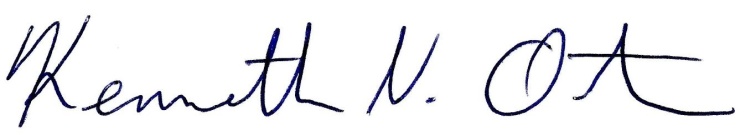 Kenn OrtmannTown Administrator